Kính gửi/ To: Cục Đăng kiểm Việt NamChúng tôi đề nghị Cục Đăng kiểm Việt Nam thực hiện việc đánh giá Hệ thống quản lý an toàn theo yêu cầu của Bộ luật ISM như sau:We request Vietnam Register to carry out audit for the Safety Management System in accordance with ISM Code requirements as mentioned below:Tổ chức chịu trách nhiệm thanh toán chi phí đánh giá và lệ phí cấp giấy chứng nhận:All fees and expenses incurred in the above mentioned audit and issue of certificate are paid by:Công ty/Company:       Địa chỉ/Address:      Mã số thuế/Tax Code:      Telephone No.:      	Fax No.:      Ngày/Date:      	Đại diện Công ty/Signature of Applicant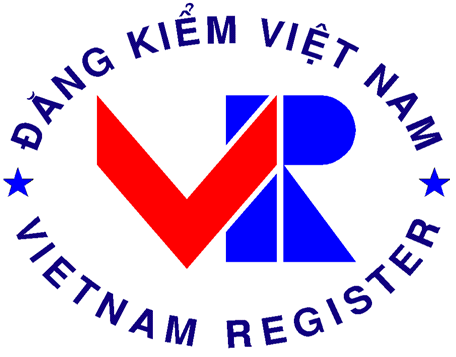 ĐỀ NGHỊ ĐÁNH GIÁ HỆ THỐNG QUẢN LÝ AN TOÀN CỦA TÀU BIỂNAPPLICATION FOR AUDIT OF SHIPBOARD SMSLoại hình đánh giáType of Audit Lần đầu/Initial	 Trung gian/Intermediate          Cấp mới/Renewal Sơ bộ/Issuing Interim SMC Bổ sung/Additional     (lý do/for:       ) Khắc phục/Follow up  (lý do/for:       ) Lần đầu/Initial	 Trung gian/Intermediate          Cấp mới/Renewal Sơ bộ/Issuing Interim SMC Bổ sung/Additional     (lý do/for:       ) Khắc phục/Follow up  (lý do/for:       )TàuShipTên tàu/Ship name:      Hô hiệu/Call sign:      TàuShipLoại tàu/Ship type:      Số IMO/IMO No.:      TàuShipTreo cờ/Flag:      Số đăng ký/Official No.:      TàuShipCảng đăng ký/Port of Registry:      Tổng dung tích/Gross Tonnage:      TàuShipĐăng kiểm/Classification Society:      Số phân cấp/Class No.:      TàuShipGCN SMC (nếu có)/SMC Cert.(if any):      Năm đóng/Year of Build:      Công tyCompanyTên Công ty/Company name:      Tên Công ty/Company name:      Công tyCompanySố nhận dạng/Company IMO Number:      Số nhận dạng/Company IMO Number:      Công tyCompanyĐịa chỉ/Address:      Địa chỉ/Address:      Công tyCompanyTelephone No.:      	Fax No.:      Telephone No.:      	Fax No.:      Công tyCompanyGCN DOC hoặc I_DOC/DOC or I_DOC Cert.:      GCN DOC hoặc I_DOC/DOC or I_DOC Cert.:      Công tyCompanyNgày đánh giá hàng năm gần nhất/Date of Last Annual Audit:      Ngày đánh giá hàng năm gần nhất/Date of Last Annual Audit:      Công tyCompanyThời hạn đánh giá hàng năm/Due Range of Annual Audit từ /from:       đến /to:      Thời hạn đánh giá hàng năm/Due Range of Annual Audit từ /from:       đến /to:      Công tyCompanyCán bộ an toàn công ty/ DPA:       	GCN DPA (nếu có)/DPA Cert.(if any):      Cán bộ an toàn công ty/ DPA:       	GCN DPA (nếu có)/DPA Cert.(if any):      Dự kiến đánh giáAudit ScheduleNgày/Date:       Ngày/Date:       Dự kiến đánh giáAudit ScheduleĐịa điểm/Place:      Địa điểm/Place:      Dự kiến đánh giáAudit ScheduleĐại lý liên hệ/Name of Agent:      Đại lý liên hệ/Name of Agent:      Dự kiến đánh giáAudit ScheduleTelephone No.:      	Fax No.:       	Email:      Telephone No.:      	Fax No.:       	Email:      